АДМИНИСТРАЦИЯ ВОРОБЬЕВСКОГО 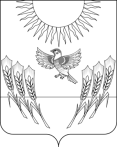 МУНИЦИПАЛЬНОГО РАЙОНА ВОРОНЕЖСКОЙ ОБЛАСТИП О С Т А Н О В Л Е Н И Еот  02   апреля 2019 г. № 159			с. ВоробьевкаО внесении изменений в постановление администрации Воробьевского муниципального района  от 01.02.2018 г. № 55В соответствии со статьей 50 Уголовного кодекса Российской Федерации, статьей 39 Уголовно-исполнительного кодекса Российской Федерации и частью 3 статьи 19 Федерального закона от 06.10.2003 года № 131-ФЗ «Об общих принципах организации местного самоуправления в Российской Федерации», по согласованию с Калачеевским межмуниципальным филиалом ФКУ УИИ УФСИН России по Воронежской области, администрация Воробьевского муниципального района п о с т а н о в л я е т:1. Внести изменения в перечень организаций для исполнения уголовного наказания в виде исправительных работ, утвержденный постановлением администрации Воробьевского муниципального района  от 01.02.2018 г. № 55, дополнив пунктом 42 следующего содержания: «42. ИП Глава КФХ Шапкина Юлия Сергеевна»	2. Контроль за выполнением настоящего постановления возложить на руководителя аппарата администрации муниципального  района Рыбасова Ю.Н.Глава администрации муниципального района					М.П.Гордиенко